Семейная встреча «Весны улыбки тёплые»Ход мероприятияВедущий:- Рады видеть всех на семейной встрече в кругу друзей.Учащиеся (по 1 строчке):Семья – это мы. Семья – это я.
Семья – это папа и мама моя,
Семья – это Владик, братишка родной,
Семья – это котик  пушистенький мой.
Семья – это бабушки две дорогие,
Семья – и сестренки мои озорные.
Семья – это крёстные, тети и дяди,
Семья – это елка в красивом наряде.
Семья – это праздник за круглым столом,
Семья – это радость, тепло и уют,Семья – это дом, где тебя всегда ждут.Ведущий:- Семьи бывают большие и маленькие. Главное, чтобы в семье были всегда мир, дружба, уважение, любовь друг к другу.Кто живет у вас в семье?Чтение слов на карточках- листочках, закрепление их на силуэте дома на   доске.- Все они живут в одной семье и помогают друг другу.- Прошла холодная морозная зима, а впереди весна – пора надежд и ожиданий. Два замечательных праздника мы отмечаем  прощаясь с зимой и  встречая весну: День мужчин – защитников Отечества и День женщин- хранительниц домашнего очага. В зимний день, морозный и прозрачный,На заставах, кораблях, в полкахМы встречаем праздник силы грозной,Щит и меч сжимающей в руках.Мы празднуем эту датуС мечтою о счастье для всех.Чем тверже поступь солдата,Тем звонче ребячий смех.- Как будущие солдаты и командиры, сегодняшние мальчики должны воспитывать в себе такие качества, как умение дружить, держать слово, быть смелыми, мужественными, благородными и добрыми. От каждого  из вас в будущем зависит, какой быть нашей армии. Конкурс загадок  для мальчиков «На страже Родины»За каждый правильный ответ - фишка.
Он гудит и чертит мелом,Он рисует белым-белымНа бумаге голубой.Сам рисует, сам поет.Что же это? (Самолет).Ползёт черепаха — 
Стальная рубаха, 
Враг — в овраг, 
И она, где враг.
(Танк)Брызжет огнём, 
Гремит, что гром.
(Пушка)Эта пушка не стреляет, 
Камни далеко метает, 
Нету в мире крепостей, 
Устоявших перед ней.
(Катапульта)Под водой железный кит
Днем и ночью кит не спит
Днем и ночью под водой
Охраняет наш покой.
(Подводная лодка)Сотворил в минувший век
Чудо—ухо человек.
За сто вёрст оно услышит,
Как медведь в берлоге дышит.
(Радар)В этой форме темно-синей
Защищает он страну,
И в огромной субмарине
Опускается ко дну.
Охраняя океан,
Был в портах десятка стран. 
(Моряк - подводник)Крепкий прочный парашют
За спиной его раскрылся,
И за несколько минут
Он на землю опустился.
Он пройдет и лес, и брод,
Но противника найдет. 
(Десантник)Заменит робота-машину —
Сам обезвредит бомбу, мину.
Совсем не должен ошибаться,
Чтобы в живых потом остаться.
(Сапер)Я на «тракторе» служу,
Только так, я вам скажу:
«Ведь прежде чем пахать мне пашню,
Я разверну сначала башню».
(Танкист) В бой — с целехонькою пушкой,
Наилучшею подружкой.
Нужен точный глазомер,
Чтобы верный был прицел.
(Артиллерист)Он поднимает в небеса
Свою стальную птицу.
Он видит горы и леса,
Воздушные границы.
Зачем летит он в вышину?
Чтоб защитить свою страну! 
(Военный летчик, пилот)Уважения достоин
Смелый и отважный воин:
Трудно в тыл врага пробраться,
Незамеченным остаться,
Все запомнить, разузнать
Утром в штабе рассказать.
(Разведчик)Ночью, в полдень, на рассвете 
Службу он несет в секрете, 
На тропе, на берегу, 
Преграждая путь врагу.
(Пограничник)Ведущий:На свете добрых слов немало,
Но всех добрее и важней одно:
Из двух слогов простое слово “мама”
И нету слов дороже, чем оно.- Жена, мать – весёлое ласковое солнце на небосклоне домашнего общежития, это источник ласки, заботы, сострадания и уюта. Сценка «Яблоко»Участвуют девочка и мальчик.-Где же яблоко ,Андрюша?-Яблоко давно я скушал.-Ты не мыл его, похоже.-Я с него очистил кожу.-Молодец ты стал какой!-Я давно уже такой.-А куда очистки дел?-Ах , очистки тоже съел.Ведущий:В доме добрыми делами занята,
Тихо ходит по квартире доброта.
Утро доброе у нас, добрый день и добрый час.
Добрый вечер, ночь добра
Было доброе вчера.
И откуда спросишь ты,
В доме столько доброты. Инсценировка «Как мишутка спать ложился» Автор: Вечер по лесу плывет,Звездочками светится.Сыну песенку поетБурая медведица.Медведица: На траву упала шишка,Баю- бай, усни, сынишка!Сын: Не нужна мне шишка!Автор: Зарычал сынишка.Сын: Не хочу, не буду спать,Лучше я пойду гулять! Медведица: Вот тебе грибочек!Баю- бай, сыночек!Сын: Не хочу грибочек!Автор: Заревел сыночек.Вышла мама за порог,Принесла ему цветок.Медведица: Вот тебе цветочек.Баю- бай, сыночек!Сын: Не хочу цветочек! Автор: Завизжал сыночек,Вышла мама на порог, На далекий бугорок, Принесла меду Целую колоду. Мама песенку поёт,Мишка угощается.Сын: До чего могучий мед,Аж  глаза слипаются.Ведущий:- Сколько нужно родителям  проявить терпения, воспитывая своих малышей. Сколько дел по дому переделать! Кто же им помогает? Конкурс загадок для девочек «На страже чистоты»По материи сную,
Всюду острый нос сую.
Ох и злюсь я, и шиплю.
Мятых о-очень не люблю.УтюгА что было! А что было?Мама речку в дом пустила.Речка весело журчала,Мама в ней белье стирала.А потом, а потомЯ купался под дождем. (Душ.)У меня знакомых тьма,Не могу их счесть сама,Потому что кто пройдет,Тот и руку мне пожмет. (Дверь.)Висит в прихожей,На грабли похожа. (Вешалка.)Без шофера, без колес,А домой меня привез.Прокатил меня почтиДо дверей квартиры.Управляли им в путиСами пассажиры. (Лифт.)Ведущий:- Все вы, уважаемые мамы, ежедневно выполняете роль большой хозяйки маленького государства. Вы и педагог, и психолог, и экономист, и дипломат, лекарь и пекарь, актриса и драматург, и режиссёр семейных сцен, руководитель и подчинённый одновременно.Сценка «Кукла и Катя»Катя.             Пора  вставать!Ведущий.     Сказала  кукле Катя.Катя.            Иди умойся, косу заплети,Сама надень и башмаки , и платье ,Трудолюбивой девочкой расти.Ведущий.     Тут кукла ей в ответ пролепетала.Кукла.          Тебе ведь мама косу заплетала!Катя.             Не спорь со мною , надевай чулочки ,                       Потом пойдешь , польешь мои цветыКукла.          Я не хочу!Катя.            Какая же ты дочка!Кукла.         Такая же упрямая , как ты!Ведущий:- Ни для кого не секрет, что в дружной семье все друг друга и без слов понимают. А как? - Предлагаю с помощью мимики  и жестов объяснить, что необходимо сделать. Попросим наших мам по очереди подойти и взять карточку с заданием.Могу подсказать только одно: все это происходит у каждого из вас дома.Конкурс “Пантомима”Карточки:1. Вынести мусор.2. Пропылесосить ковер.3. Вытереть пыль.4. Накормить кошку.5. Прогладить  белье.6. Вымыть посуду.7. Купить молоко и хлеб в магазине.8. Одеть детей на прогулку.9. Повесить картину.10. Вывести собаку на прогулку.Сценка «Наташа»Ведущий.  Есть в квартире нашей Девочка Наташа. Мама ей в коробке Принесла конфет. И сказала строго:Мама.        Съешь сейчас немного.     Остальные завтра!     Положи в буфет.Ведущий.  А Наташа села ,   Все конфеты съела,   Съела и смеется:Наташа.    Мама не ругай!Я не позабыла.Помнишь, ты учила:«Никогда на завтраДел не оставляй!»Ведущий: - Каждую секунду в мире рождаются 3 человека. Это папа и мама дают им жизнь. Семья – это окно в большой мир. Семья – это опора и защита. Семья- это уютный и тёплый дом, имеющий свои неповторимые ароматы и запахи. Конкурс кулинаровВедущий:
- Я  буду задавать  вопросы, связанные с кулинарией. За каждый правильный ответ - фишка.*Как называется и документ, необходимый для получения лекарства в аптеке, и способ приготовления блюда? (Рецепт.)* Чем кашу не испортишь? (Маслом.)* Какая страна подарила миру свой открытый пирог – пиццу?(Италия.)* В каком супе огурцы с перловкой встречаются? (В рассольнике.)* Как называется салат, залитый квасом? (Окрошка.)
* Куриный солярий - это …. Что? (Гриль.)* Сырники повара готовят из сыра или творога? (Из творога.)
* Как называются вареники без начинки?(Ленивые вареники)
* Какая рыба в праздничные дни надевает «шубу»?(Сельдь)
* Название какого  блюда  в Беларуси  произошло от слова «драть»?        (Драники)Ведущий:- Представьте, что вас пригласили на  званый обед, где все угощения начинались на букву  «к». В течение 5 минут каждая группа на листках бумаги  должна записать возможные варианты блюд.Презентация  работ  группВедущий:Пусть к нам придут все весенние радости,
Счастье с удачей наполнит наш дом,
А в этот день лишь подарки и сладости,
Лишь комплименты встречают кругом!Вручение подарков девочкам и мальчикамВедущий 1:
Мне хотелось бы в дни весенние 
Все невзгоды от Вас отвести, 
… солнечного настроения 
Всем родителям  преподнести. 
Чтоб под куполом неба ясного, 
Где мороз на весну сердит, 
У Вас дети росли прекрасными, 
Без печали и без обид. 
Чтоб глаза наполнялись радостью, 
Новой свежестью много лет, 
И чтоб жизнь у Вас ярче радуги 
Полыхала на целый свет.
Вручение подарков  родителям    «Рецепт счастья»Возьмите чашу терпения, влейте  туда полное сердце любви! Бросьте две пригоршни щедрости, плесните туда же юмора, посыпьте добротой, добавьте как можно больше веры и надежды, всё хорошо перемешайте. Затем полученный состав положите на отрезок отведённой вам жизни и щедро делитесь со всеми, кого встретите на своём пути, и вы наверняка будете счастливы! Пусть всех домашних всегда согревает добрая улыбка. Прощайте обиды, и будете прощены. Мир и счастье всем вам!   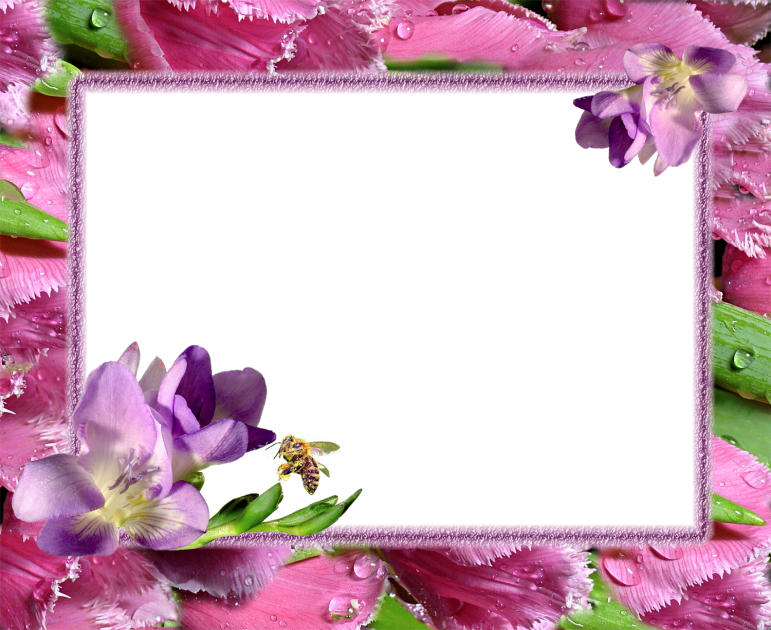 Ведущий:Весна стучится в окна, поёт на все лады,Блестят на солнце стёкла и лужицы воды.Шумит ручей- проказник, проснулся ото сна.Пришла и к нам на праздник красавица весна.ЧаепитиеЯ очень люблю побродить по коврам,
По мягким диванам, по темным углам.
Там вкусную пыль я всегда нахожу
И от наслаждения громко жужжу.ПылесосВ комнате ванной коробка стоит,
Глазом прозрачным и круглым глядит.
В глаз заглянуть интересно, когда
В этой коробке клокочет вода.Стиральная машинаЧто за чудо, что за ящик?
Сам – певец и сам – рассказчик,
И к тому же заодно
Демонстрирует кино.ТелевизорЭтот глаз — особый глаз.
Быстро взглянет он на вас,
И появится на свет
Самый точный ваш портрет.ФотоаппаратЗастрочит, как пулемёт,
Платье новое сошьёт.Швейная машинаВ этом маленьком предмете
Поселился теплый ветер.ФенЗагляните под окошко -
Там растянута гармошка, 
Но гармошка не играет -
Нам квартиру согревает.БатареяПривела я солнце
За свое оконце.
К потолку подвесила -
Стало дома весело.ЛампочкаМного дружных ребят
На одном столбе сидят.
Как начнут они резвиться -
Только пыль вокруг клубится.МетёлкаЯ под мышкой посижу
И что делать укажу:
Или разрешу гулять,
Или уложу в кровать.Градусник